Servizio Comunicazione-URPPIANO URBANISTICO COMUNALE GENERALE DI MARINO (PUGC)“Contenuti tecnici e Partecipazione”
Mercoledì 22.09.2021 ore 18:00L’evento può essere seguito in diretta streaming sul sito webdisponibile al link https://marino.consiglicloud.it/home	Il Comune di Marino ha adottato, ai sensi dell’art. 33 della L.R. 38/99, nella seduta del Consiglio Comunale del 18.08.2021 con atto n. 47, il Piano Urbanistico Comunale Generale (P.U.C.G.), consultabile unitamente a tutti gli allegati, nella sezione dedicata del sito web: https://www.comune.marino.rm.gov.it/aree-tematiche/adozione-piano-urbanistico-comunale-generale-pucg	L'evento si pone l’obiettivo di dare la massima diffusione ai contenuti del nuovo Piano Urbanistico grazie alla diretta illustrazione che gli stessi tecnici incaricati della sua redazione faranno in diretta dalla Sala Consiliare di Palazzo Colonna spiegando, fra l’altro, i criteri con i quali inviare le osservazioni.	Un modo chiaro e diretto per capire come cambierà Marino e come potrà migliorare la qualità della vita dei cittadini con la previsione dello “stop al consumo di suolo” che il piano stabilisce nei suoi meccanismi pianificatori. 	La conoscenza di questo basilare strumento di pianificazione tecnico urbanistica è un momento importante che prevede forme di pubblicità rinforzata, a garanzia degli interessi di tutti i cittadini nell’ottica della massima inclusività e partecipazione.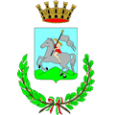 COMUNE DI MARINOCITTA' METROPOLITANA DI ROMA CAPITALE